เรื่อง (ใช้ font TH SarabunPSK ขนาด 18 pt ตัวหนา)ชื่อ นามสกุล1, ชื่อ นามสกุล2 และ ชื่อ นามสกุล2,* (ใช้ font TH SarabunPSK ขนาด 16 pt)1 สังกัดผู้แต่ง 1; E-mail@e-mail.com2 สังกัดผู้แต่งร่วม 2; E-mail@e-mail.com*Correspondence: E-mail@E-mail.com; โทรศัพท์.: บทคัดย่อ: (ใช้ font TH SarabunPSK ขนาด 16 pt) มี 1 ย่อหน้า โดยมีจำนวนคำสูงสุด 300 คำ บทคัดย่อประกอบด้วย (1) ความสำคัญ (2) วัตถุประสงค์การศึกษา (3) วิธีการศึกษา (4) สรุปผลการศึกษา คำสำคัญ: คำสำคัญ 1; คำสำคัญ 2; คำสำคัญ 3 (คำสำคัญ 3- 5 คำ)1. บทนำใช้ font TH SarabunPSK ขนาด 16 pt โดยย่อหน้าห่างจากขอบกระดาษด้านซ้าย 1 Tab (0.5 นิ้ว หรือ 1.27 ซม.2. วัสดุและวิธีการใช้ font TH SarabunPSK ขนาด 16 pt โดยย่อหน้าห่างจากขอบกระดาษด้านซ้าย 1 Tab (0.5 นิ้ว หรือ 1.27 ซม.3. ผลการศึกษาใช้ font TH SarabunPSK ขนาด 16 pt โดยย่อหน้าห่างจากขอบกระดาษด้านซ้าย 1 Tab (0.5 นิ้ว หรือ 1.27 ซม.สามารถกำหนดหัวข้อย่อยต่าง ๆ ได้ตามความเหมาะสม 3.1. หัวข้อย่อย3.1.1. หัวข้อย่อยลำดับหัวข้อ:หัวข้อแรก;หัวข้อที่สอง;หัวข้อที่สาม.ลำดับตัวเลขสามารถใส่ได้ดังนี้:ลำดับแรก;ลำดับที่สอง;ลำดับที่สาม3.2. รูปภาพและ ตาราง รูปภาพ แผนภูมิ ตารางประกอบ หรืออื่น ๆ ให้แทรกไว้ในเนื้อหาของบทความ เช่น รูปที่ 1 ตารางที่ 1 เป็นต้น ต้องมีหมายเลขกำกับ ในบทความ อ้างอิงแหล่งที่มาของข้อมูลให้ถูกต้อง ชัดเจน และไม่ละเมิดลิขสิทธิ์ของผู้อื่น ใช้รูปภาพสี หรือขาว   ดำ ที่มีความคมชัด 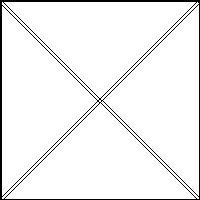 รูปที่ 1. ชื่อรูป.ตารางที่ 1. ชื่อตาราง โดยตารางวางแทรกในเนื้อหาใกล้เคียงกับบริเวณที่กล่าวถึงในครั้งแรกรูปที่ 2. ชื่อรูปภาพ หากแบ่งเป็นหลายส่วน ควรแสดงรายการเป็น: (ก) คำอธิบายของสิ่งที่อยู่ในช่องแรก (ข) คำอธิบายของสิ่งที่อยู่ในช่องที่สอง ควรวางตัวเลขในข้อความหลักใกล้กับครั้งแรกที่อ้างถึงตัวอย่างสมการ:4. อภิปรายผลการศึกษาใช้ font TH SarabunPSK ขนาด 16 pt โดยย่อหน้าห่างจากขอบกระดาษด้านซ้าย 1 Tab (0.5 นิ้ว หรือ 1.27 ซม.5. สรุปผลการศึกษาใช้ font TH SarabunPSK ขนาด 16 pt โดยย่อหน้าห่างจากขอบกระดาษด้านซ้าย 1 Tab (0.5 นิ้ว หรือ 1.27 ซม.6. กิตติกรรมประกาศ ใช้ font TH SarabunPSK ขนาด 16 pt โดยย่อหน้าห่างจากขอบกระดาษด้านซ้าย 1 Tab (0.5 นิ้ว หรือ 1.27 ซม.7. ความขัดแย้งทางผลประโยชน์เอกสารอ้างอิงเอกสารอ้างอิงปรากฏในเอกสารเนื้อหาตามลำดับ โดยใช้การอ้างอิงเอกสารรูปแบบ APA7th วารสารผู้แต่ง./(ปี)./ชื่อบทความ./ชื่อวารสาร,/ปีที่(ฉบับที่),/เลขหน้า-เลขหน้า.ชรพิมพ์ เสถบุตร. (2551). พลังน้ำ-พลังธรรมชาติที่ถูกปรับเปลี่ยน. ผู้จัดการ, 26(292), 136-139.ปิ่นบุญญา ลำมะนา. (2555). ภาพรวมของการส่งเสริมและคุ้มครองสิทธิมนุษยชนในอาเซียน. MFU Connexion: Journal of Humanities and Social Sciences, 1(2), 68-83. https://doi.org/10.14456/connexion.2012.4จากก้าวที่ 1 ถึงปีที่ 9: ก้าวสู่ 1 ทศวรรษแห่งการพัฒนา. (2550). จดหมายข่าวมหาวิทยาลัยแม่ฟ้าหลวง, 3(36), 8-9. หนังสือผู้แต่ง./(ปีที่พิมพ์)./ชื่อหนังสือ./สำนักพิมพ์สุทัศน์ วงศ์กระบากถาวร. (2550). นางฟ้าในดวงใจ.แม่โพสพ.เทียนฉาย กีระนันทน์. (2541). สังคมศาสตร์วิจัย (พิมพ์ครั้งที่ 4). จุฬาลงกรณ์มหาวิทยาลัย, คณะเศรษฐศาสตร์ผู้แต่ง./(ปีที่พิมพ์)./ชื่อหนังสือ./URLกระทรวงศึกษาธิการ. (2560). หลักสูตรการศึกษาปฐมวัย พุทธศักราช 2560 สาหรับเด็กอายุต่ำกว่า 3-5 ปี. http://drive.google.com/file/d/1HiTwiRh1Er73h VYIMh1cYWzQiaNl_Vc/viewการกำกับดูแลตลาดทุนและสถาบันการเงินไทย. (2543). มูลนิธิกองทุนพัฒนาระบบตลาดทุน.นรนิติ เศรษฐบุตร (บรรณาธิการ). (2545). สารานุกรมการเมืองไทย (เล่ม 2). ศูนย์ศึกษาการพัฒนาประชาธิปไตย มหาวิทยาลัยธรรมศาสตร์นายหนหวย. (2497). หมอบลัดเลกับกรุงสยาม. โรงพิมพ์ไทยสัมพันธ์.สุขสิรี เจษฎาพรชัย. (2544). คู่มือปฏิบัติผู้จัดการบัญชี (เล่ม 1-5). สามเจริญพาณิชย์.กอตชัลค์, หลุยส์. (2525). การเข้าใจประวัติศาสตร์: มูลบทว่าด้วยระเบียบวิธีประวัติศาสตร์ (ธิติมา พิทักษ์ไพรวัน, ผู้แปล). ไทยวัฒนาพานิชย์พิไลรัก อินธิปัญญา. (2553). การพัฒนาข้าวกล้องดัดแปรเนื้อสัมผัสและการทำให้คงตัวด้วยไมโครเวฟ: รายงานการวิจัย. สำนักวิชาอุตสาหกรรมเกษตร คณะอุตสาหกรรมเกษตร มหาวิทยาลัยเชียงใหม่.พิมพ์ชนก ต่อวงศ์, จริยา อินทะพันธุ์ และโยษิตา คนชม. (2552). รายงานการวิจัย เรื่อง ประสิทธิผล และผลกระทบของการใช้มาตรการปิดโรงเรียนเพื่อป้องกันการแพร่กระจายของไข้หวัดใหญ่สายพันธุ์ใหม่ชนิด A (H1N1) เขตเมืองจังหวัดเชียงใหม่. มหาวิทยาลัยพายัพ.การประชุมวิชาการผู้แต่ง./(ปีที่พิมพ์)./ชื่อบทความ./ใน/ชื่อเอกสารการประชุม/(หน้า/x-x)./สำนักพิมพ์.ศรีศักดิ์ จามรมาน และกนกวรรณ ว่องวัฒนสิน. (2542). อินเทอร์เน็ตเพื่อการพัฒนาโครงสร้างพื้นฐานสารสนเทศ. ในรายงานการประชุมประจำปี ครั้งที่ 16 ของที่ประชุมคณบดีบัณฑิตวิทยาลัยแห่งประเทศไทย และการสัมมนาทางวิชาการเรื่องเทคโนโลยีสารสนเทศสำหรับบัณฑิตศึกษาในศตวรรษที่ 21 (หน้า 15-41). มหาวิทยาลัยอัสสัมชัญ.สมบัติ นพรัต. (2544). ทิศทางของบัณฑิตวิทยาลัยมหาวิทยาลัยของรัฐภายหลังการปรับเปลี่ยนสถานภาพเป็นมหาวิทยาลัยในกำกับของรัฐ. ใน รายงานสรุปการสัมมนาทางวิชาการแนวทางการพัฒนาบัณฑิตวิทยาลัย วันที่ 20-21 เมษายน 2554. มหาวิทยาลัยศิลปากร วิทยาเขตสนามจันทร์, ปทุมธานี.ดุษฎีนิพนธ์/วิทยานิพนธ์/การค้นคว้าอิสระวราภรณ์ โพธิ์ศรีประเสริฐ. (2545). การพัฒนาโปรแกรมการปรับปรุงการพูดสาหรับ ครูปฐมวัยโดยใช้เทคนิคการละคร [วิทยานิพนธปริญญาดุษฎีบัณฑิต]. Chulalongkorn University Intellectual Repository (CUIR). http://cuir.car.chula.ac.th/handle/123456789/302รณชัย ศิลากร. (2547). ผลของโครงการปฏิบัติสมาธิเบื้องต้นตามทฤษฎีของมาสโลว์ [วิทยานิพนธ์ปริญญามหาบัณฑิตไม่ได้ตีพิมพ์]. จุฬาลงกรณ์มหาวิทยาลัย.เอกสารที่สืบค้นจากอินเตอร์เน็ตผู้แต่ง./(ปี)./ชื่อเรื่อง./ชื่อเว็บไซต์./URLวรวิทย์ จันทร์สุวรรณ. (2563, 17 พฤษภาคม). รู้ก่อนใช้สารเคมีในห้องปฏิบัติการ. Active Learning: Learning for All. http://web.rmutp.ac.th/woravith/?page_id=2941
ชื่อข้อมูลชื่อข้อมูล 2ชื่อข้อมูล3ช้อมูลชุดที่ 1 ช้อมูลช้อมูลช้อมูลชุดที่ 1ช้อมูลช้อมูล (ก)(ข)a = 1,  (1)